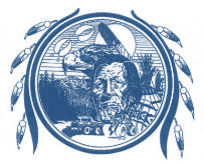 Intertribal Transportation Association (ITA)2020 ITA “Virtual” Annual Meeting SummaryPrepared By: Mary Beth Frank Clark, ITA PresidentDecember 11, 2020ITA 2020 “Virtual” Annual meeting was held on December 8-10, 2020.  ITA set a goal of reaching at least 70 participants for this Annual meeting; it is exciting to report that ITA exceeded the goal and had more than 85 participants join the meeting.  This past year hours of dedication and work has been done toward re-establishing ITA’s foundation of transparency, communication, and integrity.  ITA focused on bringing key tribal transportation issues and concerns during conference calls throughout the year and to this year’s Annual meeting.  The following are bullets of what was presented during the first “Virtual” ITA 2020 Annual Meeting (Reports and Presentations can be found on ITA website: www.tribaltransportation.org ITA’s 2020 Annual Report was provided by President Mary Beth Frank Clark.  The report included fiscal accountability, the year’s accomplishments, and moving forward in 2021.  The accomplishments included ITA’s efforts and focus to strengthen ITA’s organization foundation that included fiscal control, membership, legislative actions, revising strategic plan, communication, and outreach & responsiveness.ITA’s 2020 Financial Report was provided by Treasure Sarah Yockey.  The starting balance on 1/1/2020 was $10,338.46 and ending balance as of 12/08/2020 was $23,320.74.  ITA revenues for year was $12,982.28 and expenses were $867.32.Elections for Vice President and Secretary was completed.  Gerry Hope, Sitka Tribe of Alaska was elected Vice President and Jonah Begay, Navajo Nation was re-elected as Secretary.  ITA looks forward to a full Executive Board for 2021.Regional Representatives and Alternates were designated.  There was a need to refresh all Regional Representatives and Alternates.  At this time Region III Southern Plains; Region VI Alaska; Region VII Midwest; Region VIII Eastern Oklahoma; Region IX Navajo; Region XI Northwest have a Representative.  Region III and Region VII is in need of a designated Alternate.  There are six regions that still need representation: Region I Great Plains; Region II Southwest; Region V Eastern; Region X Western; and Region XII Pacific.  ITA will focus on trying to grasp representatives for those respective regions; if you are interested, please forward an email to one of the executive board members.  Congratulations to the individuals that are now representatives for their region.  “Draft” Strategic Plan was presented and discussed.  Please download on website and provide comments by January 8, 2020.  ITA plans to approve this document shortly after.  This will provide the direction of ITA’s efforts.There were four valuable trainings during the three days which focused on Transit, Safety, ROW’s, and Understanding the Formula.  The presentations can be downloaded on the website.  We appreciate the time and expertise of FHWA, RTAP, National Indian Justice Center, and DOI BIADOT.Federal Update were presented on the second day. These presentations included: Milo Booth, USDOT Tribal Affairs Director; Erin Kenley, Director of FHWA Tribal Programs; LeRoy Gishi, DOT BIADOT; Destiny Buchanan, Interim FTA Tribal Programs; and Amy Lucero, Chief Technical Services Officer, FHWA.  Mr. Booth discussed the USDOT Self Governance and how the rollout is happening.  Ms. Kenley provided updates on various programs, appropriations, and the unknown regarding new administration in January.  Mr. Gishi provided update that discussed the allocations and past FY20 activity.  Ms. Buchana is “Acting” FTA Tribal Program until mid-Spring on behalf of Amy Fong who is on an assignment.  She provided activity of FY2020 and what they expect moving forward in 2021.  The last report was from Ms. Lucero who now has oversite of TTAP.   Ms. Lucero played a large role back when TTAP was first developed. TTAP Manager has an “Acting” Manager Joe Conway; the past manager Ms. Peters has been assigned to assist NIHI.  Ms. Lucero and Mr. Conway has been creating ideas on how TTAP can best serve Indian Country.  She understands the significant of TTAP and mentioned she values the past TTAP trainers and looks forward to gaining that relationship back.Legislative Road Map was provided by VPresident Hope, Matt Jaffe, and Tyler Scribner.  It is apparent that Tribes will need to provide their voice regarding reauthorization in the upcoming 117th Session.  All the work that was done and not passed in the 116th Session dies.  The work done on HR2 or S2302 will need to be reintroduced.  This is why it is critical for Tribes to advocate the transportation needs in Indian Country.  ITA and NCAI will be advocating and hope Tribes ensure their respective regional organizations do as well.One Resolution was discussed and passed: ITA Resolution 2020-04 Support funding increases to and the expansion of Federal Transportation Infrastructure, Tribal Transit, and Highway Safety Programs important to Tribal Nations.  This Resolution will provide ITA the document to move forward this coming year.  Wrap Up was done with identifying May/June 2021 for ITA’s Mid-Year Meeting.  If possible, on-site will happen in Albuquerque, NM, however, if COVID is still a concern the meeting will be “Virtual”.In summary, the ITA Annual Meeting was very successful and I believe ITA is getting back on the road to provide Tribes the valuable updates and essential trainings that are needed for our tribal roads and mobility needs.  If you haven’t, please consider becoming a member of ITA; your involvement will get ITA to the desired direction quicker.  Please look at our website and you will find dates for upcoming ITA meetings, Annual meeting presentations, list of new Executive Team and Regional Representatives, and much more.  As President of ITA, we had a difficult, challenging but successful year.  I am excited for 2021 to reach ITA’s goal’s even more.  This cannot be done without your membership so ITA looks forward to see you jump on our Bus!